Об утверждении Порядка предоставления субсидий, направленных на поддержку осуществления деятельности сельскохозяйственных кредитных потребительских кооперативов на 2020 год              В соответствии с решением Совета депутатов Добринского муниципального района Липецкой области № 312-рс от 23.12.2019г. «О районном бюджете на 2020 год и на плановый период 2021-2022 года»,  муниципальной программой «Создание условий для развития экономики Добринского муниципального района на 2019-2024 годы», утвержденной постановлением администрации Добринского муниципального района от 26.10.2018 г. № 846, на основании постановления администрации Липецкой области №495 от 26.11.2019г. «О внесении изменений в постановление  администрации Липецкой области от 30.10.2013 года №490 «Об утверждении  государственной программы Липецкой области «Развитие кооперации и коллективных форм собственности в Липецкой области», руководствуясь Уставом Добринского муниципального района, администрация муниципального района, приказом управления по развитию малого и среднего бизнеса Липецкой области от 21.11.2019 г. № 86 "Об утверждении методических рекомендаций для органов местного самоуправления по расчету субсидий на реализацию мероприятий муниципальных программ на поддержку осуществления деятельности сельскохозяйственных кредитных потребительских кооперативов", руководствуясь Уставом Добринского муниципального района, администрация муниципального районаПОСТАНОВЛЯЕТ:         1.Утвердить Порядок предоставления субсидий, направленных на поддержку осуществления деятельности сельскохозяйственных кредитных потребительских кооперативов, согласно приложению №1.      2. Настоящее постановление вступает в силу с момента опубликования в районной газете «Добринские вести» и подлежит размещению на официальном сайте администрации района в сети Интернет.        3. Контроль за исполнением настоящего постановления возложить на      заместителя главы администрации муниципального района – председателя комитета экономики и инвестиционной деятельности Демидову Г. М.Глава администрации Добринскогомуниципального района 		                      	     С. П. МоскворецкийЮров Валерий Иванович2-15-84                                                                                                     Приложение № 1к постановлению администрацииДобринского муниципального района                                                                               № ______ от________Порядокпредоставления субсидий, направленных на поддержку осуществлениядеятельности сельскохозяйственных кредитных потребительских кооперативов на 2020 год.             1.Настоящий Порядок определяет механизм предоставления и распределения субсидий сельскохозяйственным кредитным потребительским кооперативам на реализацию муниципальной программы «Создание условий для развития экономики Добринского муниципального района на 2019-2024 годы» подпрограммы «Развитие кооперации в Добринском муниципальном районе» по направлениям деятельности:             1.1 на формирование собственных средств сельскохозяйственных кредитных потребительских кооперативов второго уровня с целью пополнения фонда финансовой взаимопомощи для поддержки осуществления предпринимательской деятельности субъектов малого и среднего предпринимательства и сельскохозяйственной деятельности граждан, ведущих личное подсобное хозяйство;             1.2 на обслуживание расчетного счета в банках;            1.3 на уплату членских взносов в межрегиональную ассоциацию сельскохозяйственных кредитных потребительских кооперативов «Единство» (МА СКПК «Единство»);           1.4 на обеспечение электронного документооборота по предоставлению отчетности в Банк России и/или приобретение компьютерной техники и/или приобретение лицензионного программного обеспечения для осуществления деятельности и/или обслуживание программных продуктов «Учет в микрофинансовых организациях» и «1С Бухгалтерия», связанных с ведением бухгалтерского учета в сельскохозяйственных кредитных потребительских кооперативах.2. Субсидии предоставляются администрацией Добринского муниципального района - главным распорядителем средств районного бюджета (далее - главный распорядитель) сельскохозяйственным кредитным потребительским кооперативам в пределах бюджетных ассигнований, предусмотренных Решением о районном бюджете на соответствующий финансовый год и плановый период на предоставление субсидии на цели, указанные в пункте 1 настоящего Порядка, и лимитов бюджетных обязательств, утвержденных главному распорядителю в установленном порядке.3. Рассмотрение заявок, поступивших главному распорядителю и отбор сельскохозяйственных кредитных потребительских кооперативов для получения субсидий осуществляется комиссией по рассмотрению заявок и отбора претендентов на получение субсидий, утвержденной правовым актом администрации района, в соответствии с муниципальной программой «Создание условий для развития экономики Добринского муниципального  района на 2019-2024 годы», утвержденной  постановлением администрации Добринского муниципального района от 26.10.2018 г. № 846  и оформляется в форме протокола.4. Условия предоставления субсидии:- регистрация кооператива и осуществление им деятельности на территории Добринского муниципального района;- соблюдение нормативов финансовой деятельности, предусмотренных пунктом 11 ст. 40.1 Федерального закона от 08.12.1995 № 193-ФЗ «О сельскохозяйственной кооперации»; - членство сельскохозяйственного кредитного потребительского кооператива в ревизионном союзе;- своевременное предоставление сельскохозяйственным кредитным потребительским кооперативом статистической и бухгалтерской отчетности за прошедший год;- заключение соглашения о предоставлении субсидии на цели, указанные в п. 1 Порядка; - согласие получателей субсидий на осуществление главным распорядителем (распорядителем) бюджетных средств, предоставившим субсидии, и органами муниципального финансового контроля проверок соблюдения ими условий, целей и порядка предоставления субсидий. 4.1. По направлению деятельности, указанному в п.1 пп.1.1 настоящего Порядка: - размер собственных средств, включающих в себя паевые обязательные взносы членов кооператива, средства резервного фонда, чистую прибыль за счет основной деятельности кооператива, в объеме Портфеля сельскохозяйственного кредитного потребительского кооператива второго уровня составляет не менее 250,0 тыс. руб. по состоянию на 31 декабря 2019 года;- рост объема представленных займов на 31 декабря 2019 года финансового года по отношению к предшествующему финансовому году.4.2. отсутствие убыточных сельскохозяйственных кредитных потребительских кооперативов, среди получателей поддержки по состоянию на 31.12.2019 г.5. Получатели субсидий на дату подачи документов главному распорядителю средств районного бюджета для получения субсидий должны соответствовать следующим требованиям:- отсутствие просроченной (неурегулированной) задолженности по возврату в районный бюджет предоставленных субсидий, бюджетных инвестиций и иная просроченная (неурегулированная) задолженность по денежным обязательствам перед районным бюджетом;- юридические лица не должны находиться в процессе реорганизации,                                             ликвидации, в отношении их не введена процедура банкротства, деятельность получателя субсидии не приостановлена в порядке, предусмотренном законодательством Российской Федерации;- отсутствие неисполненной обязанности по уплате налогов, сборов, страховых взносов, пеней, штрафов, процентов, подлежащих уплате в соответствии с законодательством Российской Федерации о налогах и сборах;- получатели субсидий не должны являться иностранными юридическими лицами, а также российскими юридическими лицами, в уставном (складочном) капитале которых доля участия иностранных юридических лиц, местом регистрации которых является государство или территория, включенные в утверждаемый Министерством финансов Российской Федерации перечень государств и территорий, предоставляющих льготный налоговый режим налогообложения и (или) не предусматривающих раскрытия и предоставления информации при проведении финансовых операций (офшорные зоны) в отношении таких юридических лиц, в совокупности превышает 50 процентов;- у получателей субсидий должна отсутствовать задолженность по заработной плате.Субсидия предоставляется каждому обратившемуся юридическому лицу, осуществляющему свою деятельность на территории Добринского района и зарегистрированному в форме сельскохозяйственного кредитного потребительского кооператива в соответствии с Федеральным законом от 08.12.1995г. № 193-ФЗ «О сельскохозяйственной кооперации». 6. Для получения субсидии на цели, предусмотренные п. 1 настоящего Порядка, сельскохозяйственные кредитные потребительские кооперативы, отвечающие условиям, приведенным п. 5 и требованиям п. 6 настоящего Порядка, предоставляют главному распорядителю, следующие документы:- заявку на получение субсидии (Приложение № 1 к Порядку);- анкету (Приложение № 2 к Порядку);- копии учредительных документов;- справку об отсутствии задолженности по заработной плате;- копии документов, подтверждающих открытие банковского счета;- расчет размера субсидии по направлению деятельности.       указанному в п.1 пп.1.1 настоящего Порядка (Приложение № 3 к Порядку);       указанному в п.1 пп.1.2 настоящего Порядка (Приложение № 4 к Порядку);       указанному в п.1 пп.1.3 настоящего Порядка (Приложение № 5 к Порядку);       указанному в п.1 пп.1.4 настоящего Порядка (Приложение № 6 к Порядку).6.1. Документы на возмещение затрат по направлению деятельности, указанному в п.1 пп.1.1 настоящего Порядка:- справку о совокупном портфеле, численности членов и среднем займе СКПК на 31декабря 2019 г.6.2. Документы на возмещение затрат по направлению деятельности, указанному в п.1 пп.1.2 настоящего Порядка:подтверждающие затраты кооператива по обслуживанию расчетного счета с 16.07.2019 года по дату подачи заявки.          6.3. Документы на возмещение затрат по направлению деятельности, указанному в п.1 пп.1.3 настоящего Порядка:копии документов, подтверждающих понесенные затраты по уплате членских взносов кооператива в межрегиональную Ассоциацию сельскохозяйственных кредитных потребительских кооперативов «Единство» (МА СКПК «Единство») с 01 января 2020 года до даты подачи документов.           6.4. Документы на возмещение затрат по направлению деятельности,   указанному в п.1 пп.1.4 настоящего Порядка: копии документов, подтверждающих понесенные затраты кооператива на обеспечение электронного документооборота по предоставлению отчетности в Банк России и/или приобретение компьютерной техники и/или приобретение лицензионного программного обеспечения для осуществления деятельности и/или обслуживание программных продуктов «Учет в микрофинансовых организациях» и «1С Бухгалтерия», связанных с ведением бухгалтерского учета в сельскохозяйственных кредитных потребительских кооперативах.Указанные документы скрепляются подписью и печатью претендента.Получатель несёт ответственность за достоверность представляемых документов в соответствии с действующим законодательством.7. Главный распорядитель бюджетных средств в течение 5 рабочих дней с последнего дня приема заявок и документов, указанных в пункте 6 настоящего Порядка, в рамках межведомственного взаимодействия запрашивает следующие документы;- выписку из Единого государственного реестра юридических лиц;- выписку из ЕРСМСП;- справку о соблюдении финансовых нормативов деятельности, предусмотренных Федеральным законом от 08.12.1995 № 193-ФЗ «О сельскохозяйственной кооперации»; - справку ревизионного союза, подтверждающую нахождение сельскохозяйственного потребительского кооператива в составе ревизионного союза, выданную не ранее чем за один месяц до дня обращения за получением субсидии;- копии статистической отчетности;- информацию об отсутствии просроченной задолженности по платежам в бюджеты всех уровней бюджетной системы Российской Федерации и государственные внебюджетные фонды. Претенденты вправе предоставить документы, указанные в настоящем пункте, по собственной инициативе.8. Предоставление субсидий сельскохозяйственным кредитным потребительским кооперативам:          а) по направлению деятельности, указанному в п.1 пп.1.1 настоящего Порядка:Общий размер субсидии, предоставляемой за счет средств областного бюджета и бюджета района, на формирование собственных средств сельскохозяйственного кредитного потребительского кооператива второго уровня с целью пополнения фонда финансовой взаимопомощи для поддержки осуществления предпринимательской деятельности субъектов малого и среднего предпринимательства и сельскохозяйственной деятельности граждан, ведущих личное подсобное хозяйство, не может превышать 300,0 тыс. руб.;      Размер субсидии определяется по формуле:Субi(ffv)  = (Zi x R), но не более 300 тыс. руб., гдеZi - средний размер займа i-ого сельскохозяйственного кредитного потребительского кооператива второго уровня на 31 декабря предшествующего финансового года;Zi  = СП / Ч, гдеСП - совокупный портфель сельскохозяйственного кредитного потребительского кооператива второго уровня на 31 декабря предшествующего финансового года;Ч - число членов сельскохозяйственного кредитного потребительского кооператива второго уровня (сельскохозяйственных кредитных потребительских кооперативов первого уровня) на 31 декабря предшествующего финансового года;R - повышающий коэффициент:равный 3 - применяется для сельскохозяйственного кредитного потребительского кооператива второго уровня, где средний размер займа составит от 0 тыс. руб. до 100,0 тыс. руб. на 31 декабря предшествующего финансового года;равный 2 - для сельскохозяйственного кредитного потребительского кооператива второго уровня, где средний размер займа составит от 100 тыс. руб. до 130,0 тыс. руб. на 31 декабря предшествующего финансового года;равный 1 - для сельскохозяйственного кредитного потребительского кооператива второго уровня, где средний размер займа составит более 130,0 тыс. руб. на 31 декабря предшествующего финансового года.  б) по направлению деятельности, указанному в п.1 пп.1.2 настоящего Порядка: Общий размер субсидии, предоставляемой за счет средств областного бюджета и бюджета района, на компенсацию суммы затрат сельскохозяйственного кредитного потребительского кооператива на обслуживание расчетного счета в банках составляет 90%, но не более 50 тыс. руб., (Субi(rs)) определяется по формуле:Субi(rs) = P x 90% , но не более 50000,0 руб., гдеP – фактическая сумма затрат i - го сельскохозяйственного кредитного потребительского кооператива.в) по направлению деятельности, указанному в п.1 пп.1.3 настоящего Порядка:        Общий размер субсидии по уплате членского взноса в МА СКПК «Единство» предоставляется за счет средств областного и районного бюджетов не более 90% от суммы затрат (из областного бюджета 60 % от суммы взноса, но не более 9700 руб. 00 коп.), на условиях софинансирования с бюджетом района. Не менее 10 % от суммы взноса за счет сельскохозяйственного кредитного потребительского кооператива. г) по направлению деятельности, указанному в п.1 пп.1.4 настоящего Порядка: - Общий размер субсидии, предоставляемой за счет средств областного бюджета и бюджета района, не может превышать: на приобретение компьютерной техники и/или лицензионного программного обеспечения 100 тыс. руб.; на обслуживание программных продуктов «Учет в микрофинансовых организациях», «1С Бухгалтерия» 30 тыс. руб.- размер субсидии сельскохозяйственному кредитному потребительскому кооперативу в части направления расходов на возмещение затрат на обеспечение электронного документооборота по предоставлению отчетности в Банк России и/или на приобретение компьютерной техники и/или лицензионного программного обеспечения для осуществления деятельности и возмещение затрат по обслуживанию программных продуктов «Учета в микрофинансовых организациях» и «1С Бухгалтерия», связанных с ведением бухгалтерского учета в сельскохозяйственных кредитных потребительских кооперативах (Субi(ktpo)), определяется по формуле:Субi(ktpo) = ПО+С, гдеПО – сумма затрат сельскохозяйственных кредитных потребительских кооперативов на приобретение компьютерной техники и/или лицензионного программного обеспечения для осуществления деятельности, но не более 100 тыс. руб.;С - сумма затрат сельскохозяйственных кредитных потребительских кооперативов по обслуживанию программных продуктов, связанных с осуществлением ведения автоматизированного бухгалтерского учета и учета в микрофинансовых организациях (1С бухгалтерия, Учет в МФО), но не более 30 тыс. руб.К возмещению подлежат затраты на приобретение компьютерной техники и программного обеспечения, произведенные по безналичному расчету не ранее чем в предшествующем финансовом году и первом квартале текущего финансового года. Срок с даты производства (выпуска) компьютерного оборудования до даты его приобретения составляет не более 2 лет. Неполучение в предыдущие два годы относительно текущему финансовому году субсидии из областного бюджета и бюджета муниципального образования на приобретение компьютерной техники, если получатель субсидий на цели, установленные настоящим пунктом, претендует на возмещение затрат на приобретение компьютерной техники в текущем финансовом году.Субсидия одному и тому же получателю субсидии (сельскохозяйственному кредитному потребительскому кооперативу) на цели, установленные настоящим пунктом, предоставляется не более двух лет подряд.9. Отдел кооперации и малого бизнеса комитета экономики и  инвестиционной  деятельности администрации Добринского муниципального района осуществляет прием и регистрацию документов, указанных в пункте 6 настоящего Порядка с даты опубликования настоящего постановления до 16 июля 2020 года включительно и передает их в комиссию.                                               10. Комиссия рассматривает представленные заявки, осуществляет отбор получателей субсидий в течение 5-и рабочих дней со дня окончания приема документов. Результаты рассмотрения и отбора получателей субсидий оформляются актом в виде протокола.  11. Основаниями для отказа в предоставлении субсидии являются:несоответствие представленных получателем субсидии документов требованиям, определенным п. 6 настоящего Порядка или непредставление (предоставление не в полном объеме) указанных документов;недостоверность представленной получателем субсидии  информации.В случае, если претендент не согласен с решением комиссии, он вправе его обжаловать.12. Главный распорядитель в течении 3 рабочих дней после даты протокола издаёт распоряжение об утверждении перечня получателей субсидии в разрезе получателей субсидии. 13. Главный распорядитель в течение 3 рабочих дней со дня издания распоряжения, указанного в пункте 12 настоящего Порядка, направляет получателю субсидии уведомление о необходимости заключения соглашения о предоставлении субсидий (далее – соглашение) типовая форма которого утверждается управлением финансов администрации Добринского муниципального района в течение 2 рабочих дней со дня, следующего за днем получения уведомления. В случае отказа в предоставлении субсидии, направляет соответствующее уведомление с указанием причин отказа. Главный распорядитель средств районного бюджета заключает с получателем субсидии соглашение в день его обращения.В случае не заключения соглашения субсидия не перечисляется.14. Главный распорядитель не позднее десяти рабочих дней со дня заключения соглашений готовит постановление о выплате субсидий из бюджета муниципального района в разрезе получателей субсидий. Перечисление субсидий со счета главного распорядителя на расчетные счета, открытые получателям субсидий в учреждениях Центрального банка Российской Федерации или кредитных организациях, указанные в соглашениях, осуществляется не позднее десятого рабочего дня после подписания постановления о выплате субсидий. 15. В случае превышения фактической потребности в субсидиях над суммой бюджетных ассигнований, предусмотренных в бюджете муниципального района на эти цели, сумма субсидий распределяется между получателями пропорционально.16. При выделении дополнительных бюджетных средств, сумма бюджетных средств распределяется между получателями субсидий пропорционально с учётом ранее выплаченных субсидий. 17. Главные распорядители средств районного бюджета и орган муниципального финансового контроля осуществляют обязательную проверку соблюдения условий, целей и порядка предоставления субсидий их получателями.В случае выявления нарушений целей и (или) условий и порядка предоставления субсидий, субсидия подлежит возврату в бюджет в полном объеме.В случае не достижения показателей результативности, предусмотренных в соглашении о предоставлении субсидий, субсидии подлежат возврату в районный бюджет в объеме, установленном в соглашении о предоставлении субсидий.Получатели субсидий обязаны возвратить в доход районного бюджета полученные в соответствующем отчетном финансовом году денежные средства:а) на основании требования главного распорядителя средств районного бюджета - не позднее 10 рабочих дней со дня получения указанного требования;б) на основании представления и (или) предписания органа муниципального финансового контроля - в сроки, установленные в соответствии с бюджетным законодательством Российской Федерации.При отказе от добровольного возврата указанных средств главные распорядители средств районного бюджета обеспечивают их принудительное взыскание и перечисление в доход районного бюджета в соответствии с действующим законодательством.                                                                                                        Приложение № 1 к «Порядку предоставления субсидий направленных на поддержку осуществления деятельности сельскохозяйственных кредитных потребительских кооперативов на 2020 год»               Главе администрации                                                                          Добринского муниципального района__________________________________                                                              Рег. N _________ от __________ 20___ г.ЗАЯВКАна предоставление субсидий сельскохозяйственному кредитному потребительскому кооперативу, направленных на поддержку осуществления деятельности сельскохозяйственных кредитных потребительских кооперативов на 2020 годОзнакомившись с условиями предоставления субсидий, заявитель, сельскохозяйственный кредитный потребительский кооператив «_____________»(полное наименование сельскохозяйственного кредитного потребительского кооператива)желает получить данный вид поддержки и просит рассмотреть настоящую заявку на предоставление субсидии:1. ________________________________________________________________2. ________________________________________________________________3. ________________________________________________________________4. ________________________________________________________________               (указать все направления расходов субсидии)            Подтверждаю, что вся информация, содержащаяся в заявке и прилагаемые к ней документы, являются подлинными.Перечень прилагаемых к заявке документов:- анкета (Приложение № 2 к Порядку);- копии учредительных документов;- справка об отсутствии задолженности по заработной плате;- копии документов, подтверждающих открытие банковского счета;- расчет размера субсидии по направлению деятельности:       указанному в п.1 пп.1.1 настоящего Порядка (Приложение № 3 к Порядку);       указанному в п.1 пп.1.2 настоящего Порядка (Приложение № 4 к Порядку);       указанному в п.1 пп.1.3 настоящего Порядка (Приложение № 5 к Порядку);       указанному в п.1 пп.1.4 настоящего Порядка (Приложение № 6 к Порядку).- Документы на возмещение затрат по направлению деятельности, указанному в п.1 пп.1.1 настоящего Порядка:-(справку о совокупном портфеле, численности членов и среднем займе СКПК на 31декабря 2019 г.)- Документы на возмещение затрат по направлению деятельности, указанному в п.1 пп.1.2 настоящего Порядка:подтверждающие затраты кооператива по обслуживанию расчетного счета с 16.07.2019 года по дату подачи заявки.          - Документы на возмещение затрат по направлению деятельности, указанному в п.1 пп.1.3 настоящего Порядка:                                                               копии документов, подтверждающих понесенные затраты по уплате членских взносов кооператива в межрегиональную Ассоциацию сельскохозяйственных кредитных потребительских кооперативов «Единство» (МА СКПК «Единство») с 01 января 2020 года до даты подачи документов.                                                                                                                                                 - Документы на возмещение затрат по направлению деятельности,   указанному в п.1 пп.1.4 настоящего Порядка: копии документов, подтверждающих понесенные затраты кооператива на обеспечение электронного документооборота по предоставлению отчетности в Банк России и/или приобретение компьютерной техники и/или приобретение лицензионного программного обеспечения для осуществления деятельности и/или обслуживание программных продуктов «Учет в микрофинансовых организациях» и «1С Бухгалтерия», связанных с ведением бухгалтерского учета в сельскохозяйственных кредитных потребительских кооперативах.Указанные документы скрепляются подписью и печатью претендента.Получатель несёт ответственность за достоверность представляемых документов в соответствии с действующим законодательством. Председатель СКПК «____________» _____________     ______________                                                                                    подпись           расшифровка подписи М.П.                                                                               Приложение № 2                                                                к «Порядку предоставления субсидий, направленных на поддержку осуществления деятельности сельскохозяйственных кредитных потребительских кооперативов на 2020 год»                                                                         АНКЕТАПолное наименование организации – заявителя: сельскохозяйственный кредитный потребительский кооператив «__________» Сокращенное наименование: СКПК «___________»  Организационно-правовая форма: потребительские кооперативыЮридический адрес: Почтовый адрес: Ф.И.О. руководителя:  Телефон, факс:  Реквизиты банковского счета:  Идентификационный номер налогоплательщика: Информация о регистрации (где, кем, когда зарегистрирован, регистрационный номер) Количество пайщиков, всего, (ед.)-  Вышеназванная информация, достоверность которой подтверждаю, предоставлена   главному распорядителю мной лично.         Я подтверждаю, что ознакомлен (а), что обработка персональных данных может осуществляться путем сбора, систематизации, накопления, хранения, уточнения (обновление, изменение), использования, распространения (в том числе передачу, в случаях, прямо предусмотренных действующим законодательством РФ), обезличивания, блокирования, уничтожения.         Я уведомлен (а) о своем праве отозвать согласие путём подачи главному распорядителю письменного заявления.         Подтверждаю, что ознакомлен (а) с положениями Федерального закона от 27.07.2006 г. № 152 «О персональных данных», права и обязанности в области защиты персональных данных мне разъяснены. Кроме того, я уведомлен (а), что главный распорядитель имеет право предоставлять информацию по официальному запросу третьих лиц только в установленных Законом случаях.        Выражаю согласие на осуществление обязательных проверок соблюдения условий, целей и порядка предоставления субсидий главным распорядителем средств районного бюджета и органом муниципального финансового контроля.Председатель СКПК «____________» _____________     ______________                                                                                    подпись           расшифровка подписи               	  М.П.                                                                          Приложение № 3    к «Порядку предоставления субсидий, направленных на поддержку осуществления деятельности сельскохозяйственных кредитных потребительских кооперативов на 2020 год»Расчётсубсидии сельскохозяйственного кредитного потребительского кооператива второго уровня для формирования собственных средств кооператива с целью пополнения фонда финансовой взаимопомощи для поддержки осуществления предпринимательской деятельности субъектов малого и среднего предпринимательства и сельскохозяйственной деятельности граждан, ведущих личное подсобное хозяйство на 2020 год
Сельскохозяйственный кредитный потребительский кооператив                                «                              » (получатель субсидии)                                                                                                                     ТаблицаРасчет производится по следующей формуле:О=СП/Ч*R       Расчет субсидии подтверждаю:Председатель СКПК «____________» ______________ _________________  МП                                                                            Подпись                      (Ф.И.О.)                                                                                          Приложение № 4               к «Порядку предоставления субсидий направленных на поддержку осуществления деятельности сельскохозяйственных кредитных потребительских кооперативов на 2020 год»Расчетсубсидий  сельскохозяйственным кредитным потребительским кооперативам на возмещение части затрат по обслуживанию  расчетного счета кооператива в банках на 2020 год  
Сельскохозяйственный кредитный потребительский кооператив                                «                              » (получатель субсидии)                                                                                                                                                      ТаблицаРасчет субсидии подтверждаю:Председатель СКПК «____________» ______________ _________________МП                                                                                Подпись                      (Ф.И.О.)                                                                                                       Приложение № 5              к «Порядку предоставления субсидий направленных на поддержку осуществления деятельности сельскохозяйственных кредитных потребительских кооперативов на 2020 год»Расчетсубсидий сельскохозяйственным кредитным потребительским кооперативам на возмещение части затрат членских взносов в межрегиональную в Ассоциацию сельскохозяйственных кредитных потребительских кооперативов «Единство» (МА СКПК «Единство») на 2020 годСельскохозяйственный кредитный потребительский кооператив                                «                              » (получатель субсидии)                                                                                                                                                      ТаблицаРасчет субсидии подтверждаю:Председатель СКПК «____________» ______________ _________________                                                                                       Подпись                      (Ф.И.О.)МП                                          Приложение № 6              к «Порядку предоставления субсидий направленных на поддержку осуществления деятельности сельскохозяйственных кредитных потребительских кооперативов на 2020 год»Расчетсубсидий сельскохозяйственным кредитным потребительским кооперативам на обеспечение электронного документооборота по предоставлению отчетности в Банк России и/или на приобретение компьютерной техники и/или лицензионного программного обеспечения для осуществления деятельности и/или обслуживание программных продуктов «Учет в микрофинансовых организациях» и «1С Бухгалтерия», связанных с ведением бухгалтерского учета в сельскохозяйственных кредитных потребительских кооперативахСельскохозяйственный кредитный потребительский кооператив                                «                              » (получатель субсидии)                                                                                                                                                                        Таблица …………………………………………………………………………….…Таблица Расчет субсидии подтверждаю:Председатель СКПК «____________» ______________ _________________                                       МП                                                                   Подпись                      (Ф.И.О)                                                                                     	ПРОЕКТ                                                                                     	ПРОЕКТ                                                                                     	ПРОЕКТПОСТАНОВЛЕНИЕАДМИНИСТРАЦИИ ДОБРИНСКОГО МУНИЦИПАЛЬНОГО РАЙОНАЛипецкой областиПОСТАНОВЛЕНИЕАДМИНИСТРАЦИИ ДОБРИНСКОГО МУНИЦИПАЛЬНОГО РАЙОНАЛипецкой областиПОСТАНОВЛЕНИЕАДМИНИСТРАЦИИ ДОБРИНСКОГО МУНИЦИПАЛЬНОГО РАЙОНАЛипецкой области___________ г.п. Добринка             № _________   №п/пПоказатели на 31.12.2019 г.Показатели на 31.12.2019 г.Показатели на 31.12.2019 г.Повышающий коэффициент(R)Объем средств субсидии при расчете, руб.Объем средств субсидии к выплате (не более 300 тыс. руб.),     руб.(О)Ставка субсидии за счет средств районного бюджета,%Сумма субсидии к выплате за счет средств районного бюджета, руб.Ставка субсидии за счет средств областного бюджета%Сумма субсидии к выплате за счет средств областного бюджета, руб. №п/пСовокупный портфель СКПК, руб. (СП)Число членов СКПК, ед. (Ч)Средний размер займа СКПК, руб.(гр.2/гр.3) (Zi)  Повышающий коэффициент(R)Объем средств субсидии при расчете, руб.Объем средств субсидии к выплате (не более 300 тыс. руб.),     руб.(О)Ставка субсидии за счет средств районного бюджета,%Сумма субсидии к выплате за счет средств районного бюджета, руб.Ставка субсидии за счет средств областного бюджета%Сумма субсидии к выплате за счет средств областного бюджета, руб.1234567891011   1.№п/пНаименование расходовФактическая стоимостьпроизведенных и оплаченных затрат, руб.Объем средств субсидии к выплате (90 %, но не более 50 тыс. руб.),     руб.Ставка субсидии за счет средств районного бюджета%Сумма субсидии за счет средств районного бюджета руб., (гр.4х гр5)Ставка субсидии за счет средств областного бюджета%Сумма субсидии за счет средств областного бюджета руб.,        (гр.4х гр7)12345678ИТОГО (но не более 50000 руб. на 1 кооператив) №п/пНаименование расходовФактическая стоимостьпроизведенных и оплаченных затрат, руб.Объем средств субсидии к выплате (не более 90 % от суммы затрат),     руб.Ставка субсидии за счет средств районного бюджета%Сумма субсидии за счет средств районного бюджета руб., (гр.4х гр5)Ставка субсидии за счет средств областного бюджета%Сумма субсидии за счет средств областного бюджета (60 % от суммы взноса, но не более 9700 руб.)123456781.Уплата членского взноса в Ассоциацию сельскохозяйственных кредитных потребительских кооперативов «Единство»№п/пНаименование расходовФактическая стоимостьпроизведенных и оплаченных затрат, руб.Общий объем средств субсидии к выплате руб.Ставка субсидии за счет средств районного бюджета%Сумма субсидии к выплате за счет средств районного бюджета        руб.,                  (гр.4х гр5)Ставка субсидии за счет средств областного бюджета%Сумма субсидии к выплате за счет средств областного бюджетаруб., (гр.4х гр7) 123456781Приобретение компьютерной техники (общий размер субсидии не может превышать 100 тыс. руб.)2Приобретение лицензионного программного обеспечения (общий размер субсидии не может превышать 100 тыс. руб.)3Обслуживание программных продуктов «Учет в микрофинансовых организациях», «1С Бухгалтерия» (общий размер субсидии не может превышать 30 тыс. руб.)ИТОГО  --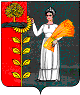 